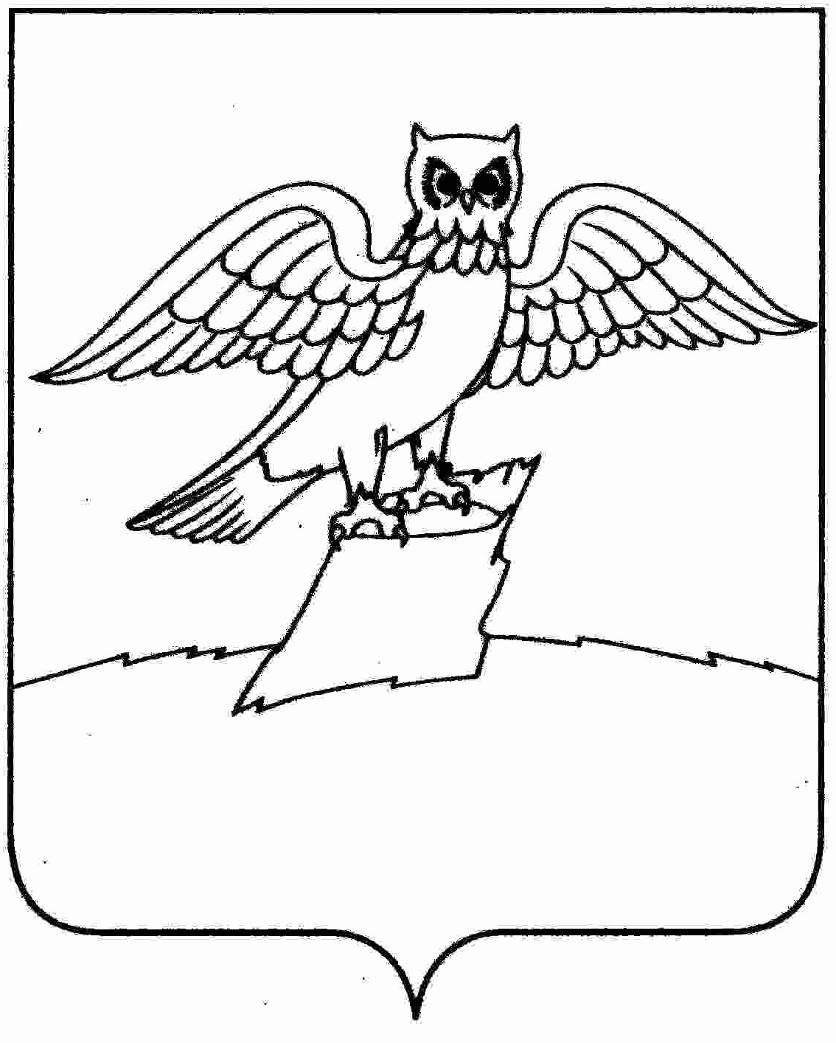 АДМИНИСТРАЦИЯ ГОРОДА КИРЖАЧКИРЖАЧСКОГО РАЙОНАП О С Т А Н О В Л Е Н И Е08.09.2023                                                                                                   №  934         В связи с кадровыми изменениями в МКУ «Управление городским хозяйством» города Киржач Киржачского района Владимирской областиП О С Т А Н О В Л Я Ю:1. Внести изменение в постановление администрации города Киржач               от 08.07.2023 № 383 «О создании комиссии по приемке  выполненных работ по благоустройству дворовых территорий муниципального образования  город Киржач», изложив Приложение № 1 «Состав  комиссии по приемке выполненных работ по благоустройству дворовых территорий муниципального образования город Киржач»  в новой редакции согласно Приложению к настоящему постановлению.2. Контроль за исполнением настоящего постановления возложить на заместителя главы администрации  по вопросам жизнеобеспечения.3. Настоящее постановление вступает в силу после его официального опубликования (обнародования), подлежит размещению на официальном сайте администрации города Киржач. Глава администрации                                                                        Н.В. Скороспелова   Приложение к постановлению администрациигорода Киржачот  08.09.2023     № 934 Состав комиссиипо приемке выполненных работ по благоустройству дворовых территорий муниципального образования город КиржачО внесении изменений в постановление администрации города Киржач от 08.07.2023 № 383 «О создании комиссии по приемке  выполненных работ по благоустройству дворовых территорий муниципального образования  город Киржач»Скороспелова Н.В.-  Глава администрации, председатель комиссииМошкова М.Н.- Заместитель главы администрации по вопросам жизнеобеспечения,  заместитель председателя комиссииМаркина П.С. - Главный специалист отдела ЖКХ МКУ «Управление городским хозяйством»секретарь комиссииЧлены комиссии:Опальченко Т.П.-Директор МКУ «Управление городским хозяйством» Шипина Л.В.- Заведующий отделом ЖКХ МКУ «Управление городским хозяйством»Бондарева И.А.- Заведующий отделом по капитальному ремонту и строительству МКУ «Управление городским хозяйством» (по согласованию) - Представитель строительного контроля,  курировавший выполнение работ по благоустройству  (реконструкции, капитальному ремонту, ремонту) на обследуемом участке.- Представитель подрядной организации, выполнявшей работы по благоустройству (реконструкции, капитальному ремонту, ремонту) указанного объекта (по согласованию). - Представитель собственников помещений в многоквартирном доме, выбранный решением общего собрания собственников помещений в многоквартирном доме (по согласованию)   - Представитель управляющей организации (по согласованию) 